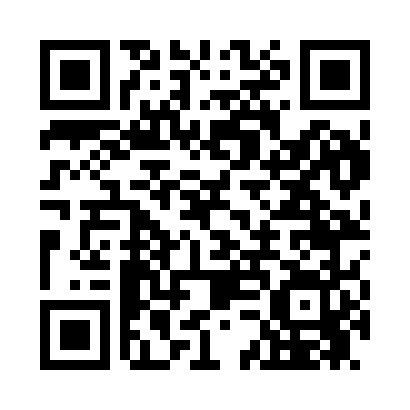 Prayer times for Cottonport, Louisiana, USAWed 1 May 2024 - Fri 31 May 2024High Latitude Method: Angle Based RulePrayer Calculation Method: Islamic Society of North AmericaAsar Calculation Method: ShafiPrayer times provided by https://www.salahtimes.comDateDayFajrSunriseDhuhrAsrMaghribIsha1Wed5:116:231:054:437:489:002Thu5:106:221:054:437:489:013Fri5:096:221:054:437:499:024Sat5:086:211:054:437:509:025Sun5:076:201:054:437:509:036Mon5:066:191:054:437:519:047Tue5:056:181:054:437:529:058Wed5:046:171:054:437:529:069Thu5:036:171:054:437:539:0710Fri5:026:161:054:437:549:0811Sat5:016:151:054:437:549:0912Sun5:006:141:054:437:559:1013Mon4:596:141:054:437:569:1014Tue4:586:131:054:437:569:1115Wed4:576:131:054:437:579:1216Thu4:576:121:054:437:589:1317Fri4:566:111:054:437:589:1418Sat4:556:111:054:437:599:1519Sun4:546:101:054:438:009:1620Mon4:546:101:054:438:009:1621Tue4:536:091:054:438:019:1722Wed4:526:091:054:448:029:1823Thu4:526:081:054:448:029:1924Fri4:516:081:054:448:039:2025Sat4:506:071:054:448:039:2026Sun4:506:071:054:448:049:2127Mon4:496:071:054:448:059:2228Tue4:496:061:064:448:059:2329Wed4:486:061:064:448:069:2430Thu4:486:061:064:448:069:2431Fri4:476:051:064:448:079:25